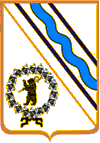 	Администрация Тутаевского муниципального района        ПОСТАНОВЛЕНИЕот 28.10.2020 № 722-пг.ТутаевОб утверждении отчета об исполнениибюджета городского поселения Тутаев за 9 месяцев 2020 годаВ соответствии с Бюджетным кодексом Российской Федерации,  Уставом Тутаевского муниципального района, Уставом городского поселения Тутаев, Положением о бюджетном устройстве и бюджетном процессе в  городском поселении Тутаев, утвержденным решением Муниципального Совета городского поселения Тутаев  от 13.12.2018 №22, Администрация Тутаевского муниципального района ПОСТАНОВЛЯЕТ:1. Утвердить  отчет об исполнении бюджета городского поселения Тутаев за 9 месяцев 2020 года:по общему объему доходов в соответствии с классификацией доходов бюджетов Российской Федерации в сумме 152 672 668 рублей;по расходам в соответствии с классификацией расходов бюджетов Российской Федерации в сумме 149 168 700 рублей;профицит бюджета в сумме 3 503 968 рублей.2. Утвердить отчет об исполнении бюджета городского поселения Тутаев  за 9 месяцев 2020 года в соответствии с приложениями 1 - 8  к настоящему постановлению.3. Направить отчет об исполнении бюджета городского поселения Тутаев за 9 месяцев 2020 года в Муниципальный Совет городского поселения Тутаев и МУ Контрольно-счетная палата Тутаевского муниципального района.4. Контроль за исполнением настоящего постановления возложить на заместителя Главы Администрации Тутаевского муниципального района по финансовым вопросам - директора департамента финансов администрации Тутаевского муниципального района Низову О.В. 5.Опубликовать настоящее постановление в Тутаевской массовой муниципальной газете «Берега».6. Настоящее  постановление  вступает в силу со дня подписания.Временно исполняющий полномочия Главы  Тутаевского муниципального района                                                             М.К.НовиковаИсполнение источников внутреннего финансирования дефицита бюджета городского поселения Тутаев за 9 месяцев 2020 годаПояснительная запискак проекту постановления Администрации Тутаевского муниципального района«Об утверждении отчета об исполнении бюджета городского поселения Тутаевза 9 месяцев 2020 года»Настоящий проект разработан в соответствии со статьей 264.2 Бюджетного кодекса Российской Федерации, Положением о бюджетном устройстве и бюджетном процессе в городском поселении Тутаев.Исполнение доходной части бюджета городского поселения ТутаевПо итогам 9 месяцев 2020 года плановое задание по доходам бюджета поселения выполнено на 68,0%. В бюджет города зачислено доходов с учетом безвозмездных поступлений 152 672,67 тыс. рублей, при уточненных плановых бюджетных назначениях 223 750,76 тыс. рублей.По сравнению с показателями 2019 года общая сумма фактически поступивших доходов за9 месяцев2020 года увеличилась на42 792,10 тыс. рублей или на 38,9%, в том числе:- объем налоговых и неналоговых доходов бюджета за 9 месяцев2020 года составил 75 358,58 тыс. рублей, или 64,3% к плановым назначениям (117 198,34 тыс. рублей), по сравнению с 9 месяцами 2019 годом поступление увеличилось на 7,6% или на 5 324,05 тыс. рублей;- безвозмездные поступления за 9 месяцев 2020 года зачислены в сумме 77 314,09 тыс. рублей, что составляет 72,6% от плана (106 552,42 тыс. рублей), по сравнению с 9 месяцами2019 года безвозмездные поступления увеличились в 1,9 раза или на 37 468,04 тыс. рублей.Налоговые доходы за 9 месяцев2020 года составили 57 742,53 тыс. рублей (61,7% от плана в 93 648,34 тыс. рублей), за аналогичный период прошлого 2019года – 59 551,14 тыс. рублей, в том числе:- налог на доходы физических лиц за 9 месяцев 2020 года составил 32 321,48 тыс. рублей или 68,6% от запланированной суммы в размере 47 109,00 тыс. рублей, за 9 месяцев 2019 года – 31 660,62 тыс. рублей;- земельный налог за 9 месяцев 2020 года получен в сумме 21 348,02 тыс. рублей, что составляет 80,8% от плановых показателей в размере 26432,0 тыс. рублей, за 9 месяцев2019 года – 21 145,79 тыс. рублей (в том числе: земельный налог с организаций за 9 месяцев 2020 года получен в сумме 20 593,40 тыс. рублей, за 9 месяцев2019 года – в сумме 19 743,16тыс. рублей; земельный налог с физических лиц за 9 месяцев2020 года получен в сумме 754,62 тыс. рублей, за 9 месяцев2019 года – 1 402,63 тыс. рублей);- единый сельскохозяйственный налог за 9 месяцев2020 года получен в сумме 97,79 тыс. рублей, что составляет 81,5% от плана в размере 120,00 тыс. рублей, за 9 месяцев2019 года – 53,86 тыс. рублей;- налог на имущество физических лиц за 9 месяцев 2020 года поступил в сумме 2 224,48 тыс. рублей, что составляет 12,8% от плана в размере 17 334,00 тыс. рублей, за 9 месяцев2019 года – 5 118,29 тыс. рублей;- акцизы на нефтепродукты за 9 месяцев2020 года при плане 2 653,34 тыс. рублей фактически поступили в сумме 1 750,76 тыс. рублей (66,0% от плана), за 9 месяцев2019 года – 1 572,58 тыс. рублей. Неналоговые доходы и прочие поступления за 9 месяцев 2020 года составили 17 616,05 тыс. рублей (74,80% от плана в размере 23 550,00 тыс. рублей), за 9 месяцев2019 года – 10 483,38 тыс. рублей, в том числе:- доходы от использования имущества, находящегося в муниципальной собственности за 9 месяцев2020 года, поступили в сумме 10 865,64 тыс. рублей или 68,9% от плановых назначений в размере 15 770,00 тыс. рублей, за 9 месяцев2019 года – 6 880,23 тыс. рублей;- доходы от продажи материальных и нематериальных активов за 9 месяцев 2020 года поступили в сумме 5 136,83 тыс. рублей или 87,8% от плана в размере 5 850,00 тыс. рублей, за 9 месяцев2019 года – 2 849,46 тыс. рублей;- штрафы в бюджет городского поселения Тутаев за 9 месяцев 2020 года поступили в сумме 1 246,12 тыс. рублей, что составляет 99,7% от плана 1 250,00 тыс. рублей, за9 месяцев2019 года – 290,66 тыс. рублей;- прочие неналоговые доходы бюджетов городских поселений за9 месяцев 2020 года поступили в сумме 367,47 тыс. рублей или 54,0% от плана в размере 680,0 тыс. рублей, за 9 месяцев2019 года – 402,18тыс. рублей.Исполнение расходной части бюджетагородского поселения ТутаевИсполнение расходной части бюджета городского поселения Тутаев за  9 месяцев 2020 года осуществлялось согласно утвержденного бюджета городского поселения Тутаев и сводной бюджетной росписи в пределах поступающих доходов и источников внутреннего финансирования дефицита бюджета городского поселения Тутаев  запланированных на 2020 год, и составило149 168,7 тыс. рублей или 62,1% от утвержденного плана (240 139,1 тыс. рублей).За  9 месяцев  2020 года из бюджета городского поселения Тутаев бюджету Тутаевского муниципального района были предоставлены межбюджетные трансферты в размере127 471,0 тыс. рублей, что составляет 66,2% от запланированных годовых показателей (192 421,1 тыс. рублей).Перечисление межбюджетных трансфертов производилось в пределах сумм, необходимых для оплаты денежных обязательств по расходам получателей средств бюджета городского поселения Тутаев, в соответствии с предоставленными заявками.За  9 месяцев  2020 годана финансирование мероприятий в рамках муниципальных программ городского поселения Тутаев, из бюджетов всех уровней, фактически израсходовано – 114486,4 тыс. рублей (61,2% от плана). Плановые цифры на реализацию 13-и муниципальных программ городского поселения Тутаев составляют 187 041,9 тыс. рублей, в том числе 75 374,7 тыс. рублей федеральные и областные средства.Исполнение расходной части бюджета городского поселения Тутаев за 9 месяцев  2020 годав разрезе муниципальных программ и непрограммных расходовМуниципальная программа «Формирование современной городской среды на территории городского поселения Тутаев»Основные задачиреализации муниципальной программы:- реализация проекта «Формирование комфортной городской среды»;- реализация проектов создания комфортной городской среды в малых городах и исторических поселениях.Ответственный исполнитель – Администрация ТМР (МКУ «ЦКО» ТМР).Из всех источников финансирования на выполнение мероприятий муниципальной программы в 2020 году предусмотрены  бюджетные ассигнования в размере 19 941,9тыс. рублей, в том числе из федерального бюджета – 10 667,6тыс. рублей; из бюджета Ярославской области –444,5тыс. рублей. Кассовые расходы за 9 месяцев 2020 года по программе составляют 12436,6тыс. рублей, в том числе: - произведена оплата ремонта дворовой территории Советская 13,17- Комсомольская 65,97 в сумме 7 956, 4тыс.рублей;- произведена оплата реконструкции лестницы к Волжской набережной в сумме 4 299, 9тыс.рублей;- оплата дополнительных работ по объектам формирования современной городской среды в сумме 180, 3тыс.рублей.Муниципальная программа «Благоустройство и озеленение территории городского поселения Тутаев» Основные задачи реализации муниципальной программы:- благоустройство и озеленение территории городского поселения Тутаев;- содержание и благоустройство мест захоронений.Ответственный исполнитель – Администрация ТМР (МУ «Агентство по развитию ТМР»).На выполнение мероприятий муниципальной программы в 2020 году предусмотрены бюджетные ассигнования в размере 33 118,4тыс. рублей. В рамках межбюджетных отношений муниципальная программаза 9 месяцев 2020 года реализована в сумме 24 559,8тыс. рублей или 74,2% от плана. Перечислены межбюджетные трансферты на выполнение мероприятий по:- оплате содержания сетей уличного освещения на территории г. Тутаев в сумме -932,3тыс. рублей;- обеспечение деятельности учреждения по благоустройству территории г. Тутаев (материалы, инструменты, заработная плата) -19 436,7тыс. рублей;-оплате содержания территорий кладбищ на территории г. Тутаев в сумме -693,4тыс. рублей;- работы по внешнему благоустройству территории ГП Тутаев –3 497,4тыс. рублей, из них:оплачена кредиторская задолженность 2019 года в сумме 1 014,2 тыс. рублей (пешеходная дорожка 351,0 тыс. рублей, вывоз мусора 66,8 тыс. рублей, содержание контейнерных площадок 497,4 тыс. рублей, геодезия 99,0 тыс. рублей),проверка смет 106,0тыс. рублей,акарицида обработка общественных территорий 39,5тыс.рублей,  выпиловка деревьев  770,0 тыс. рублей, содержание пляжа 29,7тыс. рублей, изготовление табличек – 105,8 тыс. рублей, вывоз мусора 633,5тыс. рублейи содержание контейнерных площадок 798,7тыс. рублей.Муниципальная программа «Развитие и содержание дорожного хозяйства на территории городского поселения Тутаев»Основная задача муниципальной программы:- дорожная деятельность в отношении дорожной сети городского поселения Тутаев.Ответственный исполнитель – Администрация ТМР (КМУ «ЦКО» ТМР).Из всех источников финансирования на выполнение мероприятиймуниципальной программы в 2020 году предусмотрены  бюджетные ассигнования в размере 84 756,6тыс. рублей, в том числе из бюджета Ярославской области – 47 589,2тыс. рублей. В рамках межбюджетных отношений муниципальная программаза 9 месяцев  2020года реализована в сумме 57 976,5тыс. рублей или 68,4% от плана. Выполнены мероприятия по:- проектированию соответствующих работ и проведению необходимых государственных экспертиз -528,6тыс. рублей;- содержаниюавтомобильных дорог местного значения – 5 000,0тыс. рублей;- ремонту автомобильных дорог местного значения – 2 534,6тыс. рублей;- приобретению коммунальной техники (лизинг) – 2 431,2тыс. рублей;- работы по подготовке к реконструкции ул.Строителей – 1 107, 2тыс.рублей;- осуществлению мероприятий по обеспечению безопасности дорожного движения на автодорогах местного значения –474,3тыс. рублей;- реализация мероприятий в рамках «Агломерация»: из областного бюджета 31 241,8тыс. рублей и из бюджета поселения 3 684,4тыс. рублей;- обеспечение со финансирования к субсидии на содержание дорожного хозяйства в сумме 201, 6тыс.рублей:- осуществление иных мероприятий в отношении автодорог местного значения городского поселения – обеспечение деятельности организации -10 772,8тыс. рублей, в том числе: заработная плата, налоги, ГСМ, з/части, материалы, задолженность по исполнительным листам.Муниципальная программа«Предоставление молодым семьям социальных выплат на приобретение (строительство) жилья»Основная задача реализации муниципальной программы:- поддержка молодых семей в приобретении (строительстве) жилья на территории городского поселения Тутаев.Ответственный исполнитель – Администрация ТМР (Управление жилищной политики Администрации Тутаевского муниципального района).На выполнение мероприятий муниципальной программы в 2020 году были запланированы бюджетные ассигнования в размере 11 376,6 тыс. рублей из них 6 960,4 тыс. рублей средства федерального бюджета, 2 178,9 тыс. рублей – областные средства, 2 237,2  тыс. рублей средства поселения.За  9 месяцев  2020 года кассовые расходы по данной программе составили 9872,5 тыс. рублей (83,8 % от плановых показателей).Результат исполнения:10 (десять) семей обеспечены социальными выплатами на приобретение (строительство) жилья.Муниципальная программа «Поддержка граждан, проживающих на территории городского поселения Тутаевского муниципального района Ярославской области, в сфере ипотечного жилищного кредитования» Основная задача направления реализации муниципальной программы:- поддержка граждан, проживающих на территории городского поселения Тутаев, в сфере ипотечного жилищного кредитования.Ответственный исполнитель - Администрация ТМР (Управление жилищной политики Администрации Тутаевского муниципального района).На выполнение мероприятий муниципальной программы в 2020 году запланированы бюджетные ассигнования в размере 542,0 тыс. рублей, из них 70 тыс. рублей областные средства,472,0 тыс. рублей-средства городского поселения Тутаев на  выделение субсидии  1 на приобретение квартиры и возмещение части ежемесячных аннуитетных платежей по  ипотечным кредитам прошлых лет.За  9 месяцев  2020 года  кассовые расходы по данной программе составили 57,8 тыс.рублей (41,3 % от плановых показателей). Результат исполнения:4 (четыре) семьи получили субсидии на возмещение части ежемесячных аннуитетных платежей по кредиту (займу) (Субсидия 2).Муниципальная программа «Обеспечение населения городского поселения Тутаев банными услугами»Основная задача реализации муниципальной программы:- Развитие и доступность банных услуг, для всех категорий граждан городского поселения Тутаев.Ответственный исполнитель – Центр управления жилищно-коммунальным комплексом Тутаевского МР. В рамках муниципальной программы в 2020 году запланированы расходы на обеспечение мероприятий по организации населению услуг бань в общих отделениях. Годовая сумма бюджетных ассигнований –2 000,0тыс. рублей.Кассовые расходыза 9 месяцев  2020года составили 1 262,8тыс. рублей или 63,1% от плана. Средства направлены на субсидирование левобережной бани.Муниципальная программа «Градостроительная деятельность на территории городского поселения Тутаев»Основные задачи реализации муниципальной программы:- внесение изменений в документы территориального планирования и градостроительного зонирования городского поселения Тутаев;- разработка и актуализация схем инженерного обеспечения территории городского поселения Тутаев.На выполнение мероприятий муниципальной программы в 2020 году предусмотрены бюджетные ассигнования в размере 350,0 тыс. рублей. За  9 месяцев  2020 года кассовые расходы по данной программе составили 89,7 тыс. рублей (25,6 % от плановых показателей). Результат исполнения:Техническое обследование состояния здания ул. Соборная, д. 9- 70,0 тыс. рублейВыполнение работ по описанию местоположения  границы г. Тутаева, МК 7-А  - 19,7 тыс. рублей.Муниципальная программа «Сохранение, использование и популяризация объектов культурного наследия на территории городского поселения Тутаев»Основные задачи реализации муниципальной программы:- разработка, согласование, утверждение проекта зон охраны объектов культурного наследия;- проведение историко-культурной экспертизы объектов культурного наследия.На выполнение мероприятий муниципальной программы в 2020году предусмотрены бюджетные ассигнования в размере 150,0 тыс. рублей. Кассовые расходы за 9 месяцев 2020 года программе не производились. Муниципальная программа «Развитие водоснабжения, водоотведения и очистки сточных вод на территории городского поселения Тутаев»Основные задачи реализации муниципальной программы:- решение проблемы гарантированного обеспечения населения питьевой водой, очистки сточных вод, охраны источников питьевого водоснабжения от загрязнения, очистка ливневых сточных вод;- реализация федерального проекта «Оздоровление Волги».Ответственный исполнитель муниципальной программы - муниципальное бюджетное учреждение «Центр управления жилищно-коммунального комплекса Тутаевского муниципального района».На выполнение мероприятий муниципальной программы в 2020 году предусмотрены бюджетные ассигнования в размере 3 706,3тыс. рублей. Кассовые расходыза 9 месяцев 2020года по программе составили 2 621, 0тыс.рублей или 70,7% от плана.Произведена оплата кредиторской задолженности по строительству в 2019 году очистныхсооружений в сумме 2 322,0тыс. рублей и выполнение работ по пере подключению потребителей холодного водоснабжения по ул. Волжская набережная в сумме 299, 0тыс.рублей.Муниципальная программа «Переселение граждан из аварийного жилищного фонда городского поселения Тутаев»Основные задачи реализации муниципальной программы:- Обеспечение благоустроенными жилыми помещениями гражданам, переселяемым из многоквартирных домов, признанных в установленном порядке аварийными и подлежащими сносу или реконструкции в связи с физическим износом в процессе их эксплуатации за счет привлечения финансовой поддержки государственной корпорации – Фонда содействия реформированию жилищно-коммунального хозяйства (далее - Фонд) на территории городского поселения Тутаев.Ответственный исполнитель – Администрация ТМР (Управление жилищной политики АТМР)На выполнение мероприятий муниципальной программы в 2020 году предусмотрены бюджетные ассигнования в сумме 11 372,9тыс. рублей. Кассовые расходы за 9 месяцев  2020 года по программе не производились. Муниципальная программа «Энергосбережение и повышение энергетической эффективности использования электрической энергии при эксплуатации объектов наружного освещения города Тутаева»Основные задачи реализации муниципальной программы:- создание механизма управления потреблением энергетических ресурсов и сокращение бюджетных затрат.Ответственный исполнитель – Администрация ТМР (МУ «Агентство по развитию ТМР»).На выполнение мероприятий муниципальной программы в 2020 году предусмотрены бюджетные ассигнования в размере 14 251,1 тыс. рублей. В рамках межбюджетных отношений муниципальная программаза 9 месяцев 2020года реализована в сумме 5 419,8 тыс. рублей или 38,0% от плана. Перечислены межбюджетные трансферты на оплату уличного освещения на территории г. Тутаев в сумме 5 020, 5тыс.рублей и на оплату энергосервисного контракта 399, 3тыс.рублей.Муниципальная программа «Обеспечение безопасности граждан на водных объектах, охрана их жизни и здоровья на территории городского поселения Тутаев»Основные задачи реализации муниципальной программы:- Модернизация мест массового отдыха населения на водных объектах, направленная на обеспечение безопасности, охрану жизни и здоровья людей.Ответственный исполнитель – Администрация ТМР (МУ «ЕДДС ТМР»)На выполнение мероприятий муниципальной программы в 2020 году предусмотрены бюджетные ассигнования в размере 190 тыс. рублей. За  9 месяцев  2020 года кассовые расходы по данной программе составили 190 тыс. рублей (100 % от плановых показателей), из них 70,0 тыс. рублей областные средстваРезультат исполнения:- приобретение лодки и мотора для спасательной станции.Муниципальная программа "Стимулирование инвестиционной деятельности в городском поселении Тутаев"Основные задачи реализации муниципальной программы:- Создание условий для развития инвестиционной привлекательности и наращивания налогового потенциала в г.Тутаев Ярославской областиНа выполнение мероприятий муниципальной программы в 2020году предусмотрены бюджетные ассигнования в размере 5 268,0 тыс. рублей. Кассовые расходы за 9 месяцев 2020 года программе не производились. Непрограммные расходыНа выполнение мероприятий за счет непрограммных расходов на 2020год предусмотрено 53 097,3тыс. рублей. Фактический расход составил 34 682,3тыс. рублей или 63,5% от плана.В состав фактически произведенных непрограммных расходов включены:-  расходы на содержание Председателя Муниципального Совета городского поселения Тутаев– 748,7 тыс. рублей (76% от плана). Оплата труда производилась по утвержденному штатному расписанию; страховые взносы рассчитаны с учетом действующего законодательства;-  выплаты премии «Почетный гражданин города Тутаева»;- расходы на обслуживание привлеченных кредитов (оплата процентов) для покрытия дефицита бюджета и погашение долговых обязательств – 350,9 тыс. рублей (29,1% от плана);- взносы на капитальный ремонт жилых помещений муниципального жилищного фонда городского поселения Тутаев – 2 883,6тыс. рублей (56,0% от плана);- выплаты по обязательствам (исполнение судебных актов) – 4 067,0 тыс. рублей (59,4% от плана); - приобретение объектов недвижимого имущества в муниципальную собственность –620,4 тыс. рублей (89,9 % от плана);- выполнение других обязательств органами местного самоуправления – 1446,2 тыс. рублей (99 % от плана) из них:-ликвидация МУП «Русская баня»- 1 326,4 тыс. рублей;- взнос в Союз малых городов- 119,8 тыс. рублей;- межбюджетные трансферты бюджету Тутаевского муниципального района на осуществление части полномочий по решению вопросов местного значения–24 457,4 тыс. рублей (66,7 % от плана) на:-содержание органов местного самоуправления –16 681,1 тыс. рублей (75% от плана).-обеспечение мероприятий по осуществлению внешнего муниципального контроля – 31,4 тыс. рублей (59,1% от плана).-управление, распоряжение имуществом, оценка недвижимости, признание прав и регулирование отношений по муниципальной собственности поселения – 96,6 тыс. рублей (28,4% от плана), в том числена:-  оценку рыночной стоимости имущества и земельных участков65,5 тыс. рублей,- технические планы на недвижимое имущество – 23,2 тыс. рублей,- услуги нотариуса по оформлению сделок – 7,9 тыс. рублей.-поддержка социально ориентированных некоммерческих организаций (СОНКО) – 491,13 тыс. рублей (81,9 % от плана), в том числе:- Тутаевский районный Совет ветеранов войны, труда, ВС и правоохранительных органов –249,0 тыс. рублей;  - Тутаевское отделение ЯООО ВОИ – 91,4 тыс. рублей; -  общественная организация многодетных семей «Семь Я» - 40,5 тыс. рублей;-  ООО «Институт развития города» - 57,4 тыс. рублей;- ТМО ЯОО ОООИ «Всероссийского ордена трудового красного знамени общество слепых» - 52,8 тыс. рублей.-обеспечение других обязательств в рамках передаваемых полномочий по содержанию имущества казны городского поселения Тутаев –262,8 тыс. рублей (48,7 % от плана), денежные средства направлены на:- консервацию здания – 69,7тыс. рублей;- содержание стационарного туалета левый берег – 193,1 тыс. рублей.-обеспечение мероприятий по содержанию военно-мемориального комплекса пл. Юности –156,6 тыс. рублей (51% от плана).-обеспечение мероприятий по безопасности жителей города –120,0 тыс. рублей (100% от плана). Монтаж и демонтаж системы видеонаблюдения.-обеспечение мероприятий по осуществлению пассажирских перевозок на автомобильном транспорте – 5644,8тыс. рублей (84,7% от плана).-обеспечение мероприятий по землеустройству и землепользованию, кадастровые работы (межевание земли) – 98,9тыс. рублей (33,0% от плана).-обеспечение мероприятий по сбору и переработке ливневых стоков на территории г. Тутаев–1 368,9 тыс. рублей (91,3% от плана).-обеспечение мероприятий по актуализации схем коммунальных систем – 98,0 тыс. рублей (100,0% от плана).-обеспечение мероприятий по содержанию и ремонту муниципального жилищного фонда на территории г. Тутаев – 1 200,1тыс. рублей (33,3% от плана), из них: обследование аварийного жилфонда – 65,0 тыс. рублей,приобретение и установка приборов учета и газового оборудования 108,9тыс. рублей, ремонт в муниципальных квартирах 697,2тыс. рублей, работы по содержанию общедомового имущества  -329,0 тыс. рублей.-оплата услуг по начислению найма жилых помещений 113,3тыс. рублей(32,3%).-содержание и обслуживание спасательной станции – 1 628,9 тыс. рублей (63,1% от плана).-дополнительное пенсионное обеспечение муниципальных служащих городского поселения Тутаев – 485,1 тыс. рублей (46,6 % от плана).- обеспечение физкультурных мероприятий – 21,1 тыс. рублей-создание условий для культурно-массового отдыха населения в городском поселении Тутаев – 880,3тыс. рублей (62,9 % от плана). По фактическому исполнению проведены работы по следующим мероприятиям:  -  организация празднования годовщины Победы советского народа в Великой Отечественной Войне – 320,0 тыс. рублей, включает в себя мероприятия по праздничному оформлению центральных улиц и площадей города Тутаева; оформление и приобретение оборудования для экспозиций и выставок, посвященных ВОВ; - издание книги к юбилею ВОВ – 300 тыс. рублей;-  проведение культурно-массовых мероприятий – 260,3 тыс. рублей.-обеспечение деятельности народных дружин – 78,4 тыс. рублей (52,3 % от плана). Дефицит (профицит) бюджетаБюджет городского поселения Тутаев за 9 месяцев 2020 года исполнен с профицитом, который составил 3 503,97 тыс. рублей.Приложение 1Приложение 1Приложение 1Приложение 1к постановлению Администрациик постановлению Администрациик постановлению Администрациик постановлению АдминистрацииТутаевского муниципального районаТутаевского муниципального районаТутаевского муниципального районаТутаевского муниципального районаот 28.10.2020 № 722-пот 28.10.2020 № 722-пот 28.10.2020 № 722-пот 28.10.2020 № 722-п Исполнение основных характеристик бюджета городского поселения Тутаев                                                  за 9 месяцев 2020 года Исполнение основных характеристик бюджета городского поселения Тутаев                                                  за 9 месяцев 2020 года Исполнение основных характеристик бюджета городского поселения Тутаев                                                  за 9 месяцев 2020 года Исполнение основных характеристик бюджета городского поселения Тутаев                                                  за 9 месяцев 2020 года Исполнение основных характеристик бюджета городского поселения Тутаев                                                  за 9 месяцев 2020 года Исполнение основных характеристик бюджета городского поселения Тутаев                                                  за 9 месяцев 2020 года Исполнение основных характеристик бюджета городского поселения Тутаев                                                  за 9 месяцев 2020 года Исполнение основных характеристик бюджета городского поселения Тутаев                                                  за 9 месяцев 2020 годаПоказателиПлан, руб.Фактическое исполнение за 9 месяцев 2020 года, руб.%Доходы всего223 750 760152 672 66868,2в том числе:Налоговые и неналоговые доходы, из них:117 198 34475 358 57864,3налоговые доходы 93 648 34457 742 52561,7неналоговые доходы 23 550 00017 616 05374,8Безвозмездные поступления106 552 41677 314 09072,6Расходы всего240 209 129149 168 70062,1в том числе:Администрация Тутаевского муниципального района239 223 832148 419 99962,0Муниципальный Совет городского поселения Тутаев985 297748 70276,0Результат исполнения бюджета -16 458 3693 503 968(дефицит «-»,  профицит «+»)-16 458 3693 503 968Приложение 2Приложение 2Приложение 2Приложение 2Приложение 2Приложение 2Приложение 2Приложение 2Приложение 2Приложение 2Приложение 2Приложение 2к постановлению Администрациик постановлению Администрациик постановлению Администрациик постановлению Администрациик постановлению Администрациик постановлению Администрациик постановлению Администрациик постановлению Администрациик постановлению Администрациик постановлению Администрациик постановлению Администрациик постановлению АдминистрацииТутаевского муниципального районаТутаевского муниципального районаТутаевского муниципального районаТутаевского муниципального районаТутаевского муниципального районаТутаевского муниципального районаТутаевского муниципального районаТутаевского муниципального районаТутаевского муниципального районаТутаевского муниципального районаТутаевского муниципального районаТутаевского муниципального районаот 28.10.2020 № 722-пот 28.10.2020 № 722-пот 28.10.2020 № 722-пот 28.10.2020 № 722-пот 28.10.2020 № 722-пот 28.10.2020 № 722-пот 28.10.2020 № 722-пот 28.10.2020 № 722-пот 28.10.2020 № 722-пот 28.10.2020 № 722-пот 28.10.2020 № 722-пот 28.10.2020 № 722-пИсполнение доходов бюджета городского поселения Тутаев за 9 месяцев 2020 года в соответствии с классификацией доходов бюджетов Российской ФедерацииИсполнение доходов бюджета городского поселения Тутаев за 9 месяцев 2020 года в соответствии с классификацией доходов бюджетов Российской ФедерацииИсполнение доходов бюджета городского поселения Тутаев за 9 месяцев 2020 года в соответствии с классификацией доходов бюджетов Российской ФедерацииИсполнение доходов бюджета городского поселения Тутаев за 9 месяцев 2020 года в соответствии с классификацией доходов бюджетов Российской ФедерацииИсполнение доходов бюджета городского поселения Тутаев за 9 месяцев 2020 года в соответствии с классификацией доходов бюджетов Российской ФедерацииИсполнение доходов бюджета городского поселения Тутаев за 9 месяцев 2020 года в соответствии с классификацией доходов бюджетов Российской ФедерацииИсполнение доходов бюджета городского поселения Тутаев за 9 месяцев 2020 года в соответствии с классификацией доходов бюджетов Российской ФедерацииИсполнение доходов бюджета городского поселения Тутаев за 9 месяцев 2020 года в соответствии с классификацией доходов бюджетов Российской ФедерацииИсполнение доходов бюджета городского поселения Тутаев за 9 месяцев 2020 года в соответствии с классификацией доходов бюджетов Российской ФедерацииИсполнение доходов бюджета городского поселения Тутаев за 9 месяцев 2020 года в соответствии с классификацией доходов бюджетов Российской ФедерацииИсполнение доходов бюджета городского поселения Тутаев за 9 месяцев 2020 года в соответствии с классификацией доходов бюджетов Российской ФедерацииИсполнение доходов бюджета городского поселения Тутаев за 9 месяцев 2020 года в соответствии с классификацией доходов бюджетов Российской ФедерацииКод бюджетной классификации РФКод бюджетной классификации РФКод бюджетной классификации РФКод бюджетной классификации РФКод бюджетной классификации РФКод бюджетной классификации РФКод бюджетной классификации РФКод бюджетной классификации РФНазвание дохода План, руб. Фактическое исполнение за 9 месяцев 2020 года, руб.%АдминистратораГруппыПодгруппыСтатьяПодстатьяЭлемент доходовгруппа подвида дохода бюджетованалитическая группа подвида доходов бюджетаНазвание дохода План, руб. Фактическое исполнение за 9 месяцев 2020 года, руб.%00010000000000000000Налоговые и неналоговые доходы117 198 34475 358 57864,300010100000000000000Налоги на прибыль, доходы47 109 00032 321 48268,600010102000010000110Налог на доходы физических лиц47 109 00032 321 48268,610010300000000000000Налоги на товары (работы, услуги), реализуемые на территории Российской Федерации2 653 3441 750 76266,000010302000010000110Акцизы по подакцизным товарам (продукции), производимым на территории Российской Федерации2 653 3441 750 76266,000010500000000000000Налоги на совокупный доход120 00097 77881,500010503000010000110Единый сельскохозяйственный налог120 00097 77881,500010600000000000000Налоги на имущество43 766 00023 572 50353,900010601000000000110Налог на имущество физических лиц17 334 0002 224 48212,800010606000000000110Земельный налог26 432 00021 348 02180,800011100000000000000Доходы от использования имущества, находящегося в государственной и муниципальной собственности15 770 00010 865 63868,900011105000000000120Доходы, получаемые в виде арендной либо иной платы за передачу в возмездное пользование государственного и муниципального имущества(за исключением имущества бюджетных и автономных учреждений, а также имущества государственных и муниципальных унитарных предприятий, в том числе казенных)9 170 0004 951 51054,000011105010000000120Доходы, получаемые в виде арендной  платы за земельные участки, государственная собственность на которые не разграничена, а также средства от продажи права на заключение договоров аренды указанных земельных участков3 250 0004 481 580137,900011105020000000120Доходы, получаемые в виде арендной платы за земли после разграничения государственной собственности на землю, а также средства от продажи права на заключение договоров аренды указанных земельных участков (за исключением земельных участков бюджетных и автономных учреждений)5 800 000282 4144,900011105070000000120Доходы от сдачи в аренду имущества, составляющего государственную (муниципальную) казну (за исключением земельных участков)120 000187 516156,300011109000000000120Прочие доходы от использования имущества и прав, находящихся в государственной и муниципальной собственности (за исключением имущества бюджетных и автономных учреждений, а также имущества государственных и муниципальных унитарных предприятий, в том числе казенных)6 600 0005 914 12889,600011109040000000120Прочие поступления от использования имущества, находящегося в государственной и муниципальной собственности (за исключением имущества бюджетных и автономных учреждений, а также имущества государственных и муниципальных унитарных предприятий, в том числе казенных)6 600 0005 914 12889,600011400000000000000Доходы от продажи материальных и нематериальных активов5 850 0005 136 82687,800011402000000000000Доходы от реализации имущества, находящегося в государственной и муниципальной собственности (за исключением движимого имущества бюджетных и автономных учреждений, а также имущества государственных и муниципальных унитарных предприятий, в том числе казенных)100 000285 411285,400011402050130000410Доходы от реализации имущества, находящегося в собственности городских поселений (за исключением движимого имущества муниципальных бюджетных и автономных учреждений, а также имущества муниципальных унитарных предприятий, в том числе казенных), в части реализации основных средств по указанному имуществу100 000285 411285,400011406000000000430Доходы от продажи земельных участков, находящихся в государственной и муниципальной собственности5 750 0004 851 41584,400011406010000000430Доходы от продажи земельных участков, государственная собственность на которые не разграничена250 000747 775299,100011406020000000430Доходы от продажи земельных участков, государственная собственность на которые разграничена (за исключением земельных участков бюджетных и автономных учреждений)5 500 0004 103 63974,600011600000000000000Штрафы, санкции, возмещение ущерба1 250 0001 246 11899,700011602000020000140Административные штрафы, установленные законами субъектов Российской Федерации об административных правонарушениях250 000237 50095,094911602020020000140Денежные взыскания (штрафы), установленные законами субъектов Российской Федерации за несоблюдение муниципальных правовых актов250 000237 50095,000011610000000000140Платежи в целях возмещения причиненного ущерба (убытков)1 000 0001 008 6180,000011610123010113140Доходы от денежных взысканий (штрафов), поступающие в счет погашения задолженности, образовавшейся до 1 января 2020 года, подлежащие зачислению в бюджет муниципального образования по нормативам, действовавшим в 2019 году1 000 0001 008 6180,000011700000000000000Прочие неналоговые доходы680 000367 47154,000011705000000000180Прочие неналоговые доходы680 000367 47154,095011705050130000180Прочие неналоговые доходы бюджетов городских поселений300 00047 00015,795211705050130000180Прочие неналоговые доходы бюджетов городских поселений380 000320 47184,300020000000000000000Безвозмездные поступления106 552 41677 314 09072,600020200000000000000Безвозмездные поступления от других бюджетов бюджетной системы Российской Федерации106 085 93877 099 85372,700020210000000000150Дотации бюджетам бюджетной системы Российской Федерации30 879 00023 157 00075,000020215001000000150Дотации на выравнивание бюджетной обеспеченности30 879 00023 157 00075,000020220000000000150Субсидии бюджетам бюджетной системы Российской Федерации (межбюджетные субсидии)75 206 93853 942 85371,700020220041000000150Субсидии бюджетам на строительство, модернизацию, ремонт и содержание автомобильных дорог общего пользования, в том числе дорог в поселениях (за исключением автомобильных дорог федерального значения)19 187 86400,000020225013000000150Субсидии бюджетам на сокращение доли загрязненных сточных вод1 750 5391 750 238100,000020225393000000150Субсидии бюджетам на финансовое обеспечение дорожной деятельности в рамках реализации национального проекта "Безопасные и качественные автомобильные дороги"33 687 37433 159 67298,400020225497000000150Субсидии бюджетам на реализацию мероприятий по обеспечению жильем молодых семей9 139 4227 971 86687,200020225555000000150Субсидии бюджетам на реализацию программ формирования современной городской среды11 112 11910 766 76596,900020229999000000150Прочие субсидии329 620294 31189,395020229999132005150Субсидия на реализацию мероприятию задачи по государственной поддержке граждан, проживающих на территории Ярославской области, в сфере ипотечного жилищного кредитования70 00034 69149,695020229999132021150Субсидия на реализацию мероприятий по обеспечению безопасности граждан на водных объектах70 00070 000100,095020229999132043150Субсидия на благоустройство, реставрацию и реконструкцию воинских захоронений и военно-мемориальных объектов189 620189 620100,000020700000000000000Прочие безвозмездные поступления466 478214 23745,900020705000130000150Прочие безвозмездные поступления в бюджеты городских поселений466 478214 23745,900020705030130000150Прочие безвозмездные поступления в бюджеты городских поселений466 478214 23745,995020705030130001150Безвозмездные поступления на комплексное благоустройство дворовой территории многоквартирных домов
г. Тутаев, ул. Советская, д. 13, 17, ул. Комсомольская, д. 95, 97214 237214 237100,095020705030130002150Безвозмездные поступления на комплексное благоустройство дворовой территории многоквартирных домов
г. Тутаев, ул. Комсомольская,
д. 64, 72252 24100,0ИТОГО223 750 760152 672 66868,2Приложение 3Приложение 3Приложение 3Приложение 3Приложение 3к постановлению Администрациик постановлению Администрациик постановлению Администрациик постановлению Администрациик постановлению АдминистрацииТутаевского муниципального районаТутаевского муниципального районаТутаевского муниципального районаТутаевского муниципального районаТутаевского муниципального районаот 28.10.2020 № 722-пот 28.10.2020 № 722-пот 28.10.2020 № 722-пот 28.10.2020 № 722-пот 28.10.2020 № 722-пИсполнение  расходной части бюджета  городского поселения Тутаев по разделам и подразделам классификации расходов бюджетов Российской Федерацииза 9 месяцев 2020 годаИсполнение  расходной части бюджета  городского поселения Тутаев по разделам и подразделам классификации расходов бюджетов Российской Федерацииза 9 месяцев 2020 годаИсполнение  расходной части бюджета  городского поселения Тутаев по разделам и подразделам классификации расходов бюджетов Российской Федерацииза 9 месяцев 2020 годаИсполнение  расходной части бюджета  городского поселения Тутаев по разделам и подразделам классификации расходов бюджетов Российской Федерацииза 9 месяцев 2020 годаИсполнение  расходной части бюджета  городского поселения Тутаев по разделам и подразделам классификации расходов бюджетов Российской Федерацииза 9 месяцев 2020 годаКодНаименование План, руб.Фактическое исполнение за 9 месяцев 2020 года, руб.%0100ОБЩЕГОСУДАРСТВЕННЫЕ ВОПРОСЫ35 300 85324 919 60070,60103Функционирование законодательных (представительных) органов государственной власти и представительных органов муниципальных образований985 297748 70276,00106Обеспечение деятельности финансовых, налоговых и таможенных органов и органов финансового (финансово-бюджетного) надзора53 09531 37559,10113Другие общегосударственные вопросы34 262 46124 139 52470,50300НАЦИОНАЛЬНАЯ БЕЗОПАСНОСТЬ И ПРАВООХРАНИТЕЛЬНАЯ ДЕЯТЕЛЬНОСТЬ2 921 2141 897 39065,00309Защита населения и территории от последствий чрезвычайных ситуаций природного и техногенного характера, гражданская оборона2 771 2141 818 95065,60314Другие вопросы в области национальной безопасности и правоохранительной деятельности150 00078 44052,30400НАЦИОНАЛЬНАЯ ЭКОНОМИКА104 407 28865 397 86162,60408Транспорт761 000644 75984,70409Дорожное хозяйство103 346 28864 654 22562,60412Другие вопросы в области национальной экономики300 00098 87833,00500ЖИЛИЩНО-КОММУНАЛЬНОЕ ХОЗЯЙСТВО81 841 07645 286 16955,30501Жилищное хозяйство20 529 0314 197 01420,40502Коммунальное хозяйство7 304 2725 350 68873,30503Благоустройство54 007 77435 738 46666,20800КУЛЬТУРА И КИНЕМАТОГРАФИЯ1 400 000880 29262,90801Культура1 400 000880 29262,91000СОЦИАЛЬНАЯ ПОЛИТИКА12 616 69810 415 44382,61001Пенсионное обеспечение628 060485 13277,21003Социальное обеспечение населения11 988 6389 930 31182,81100ФИЗИЧЕСКАЯ КУЛЬТУРА И СПОРТ517 00021 0634,11102Массовый спорт517 00021 0634,11300ОБСЛУЖИВАНИЕ ГОСУДАРСТВЕННОГО И МУНИЦИПАЛЬНОГО ДОЛГА1 205 000350 88329,11301Обслуживание внутреннего государственного и муниципального долга1 205 000350 88329,1ИТОГОИТОГО240 209 129149 168 70062,1ПРОФИЦИТ/ДЕФИЦИТПРОФИЦИТ/ДЕФИЦИТ-16 458 3693 503 968Приложение 4Приложение 4Приложение 4Приложение 4Приложение 4к постановлению Администрациик постановлению Администрациик постановлению Администрациик постановлению Администрациик постановлению АдминистрацииТутаевского муниципального районаТутаевского муниципального районаТутаевского муниципального районаТутаевского муниципального районаТутаевского муниципального районаот 28.10.2020 № 722-пот 28.10.2020 № 722-пот 28.10.2020 № 722-пот 28.10.2020 № 722-пот 28.10.2020 № 722-пКодНазвание План, руб.Фактическое исполнение за 9 месяцев 2020 года, руб.000 01 02 00 00 00 0000 000Кредиты кредитных организаций в валюте Российской Федерации12 000 000-6 000 000000 01 02 00 00 00 0000 700Получение кредитов от кредитных организаций в валюте Российской Федерации20 000 0000950 01 02 00 00 13 0000 710Получение кредитов от кредитных организаций бюджетами городских поселений в валюте Российской Федерации20 000 0000000 01 02 00 00 00 0000 800Погашение кредитов от кредитных организаций в валюте Российской Федерации-8 000 000-6 000 000950 01 02 00 00 13 0000 810Погашение бюджетами  городских поселений кредитов от кредитных организаций в валюте Российской Федерации8 000 0006 000 000000 01 05 00 00 00 0000 000Изменение остатков средств на счетах по учёту средств бюджетов4 458 3692 496 032000  01 05 02 01 13 0000 510Увеличение прочих остатков денежных средств бюджетов  городских поселений243 750 760152 672 668000  01 05 02 01 13 0000 610Уменьшение прочих остатков денежных средств бюджетов  городских поселений248 209 129155 168 700Итого источников внутреннего финансированияИтого источников внутреннего финансирования16 458 369-3 503 968Приложение 5Приложение 5Приложение 5Приложение 5Приложение 5к постановлению Администрациик постановлению Администрациик постановлению Администрациик постановлению Администрациик постановлению АдминистрацииТутаевского муниципального районаТутаевского муниципального районаТутаевского муниципального районаТутаевского муниципального районаТутаевского муниципального районаот 28.10.2020 № 722-пот 28.10.2020 № 722-пот 28.10.2020 № 722-пот 28.10.2020 № 722-пот 28.10.2020 № 722-пИсполнение программы муниципальных внутренних заимствований  городского поселения Тутаев за 9 месяцев 2020 года Исполнение программы муниципальных внутренних заимствований  городского поселения Тутаев за 9 месяцев 2020 года Исполнение программы муниципальных внутренних заимствований  городского поселения Тутаев за 9 месяцев 2020 года Исполнение программы муниципальных внутренних заимствований  городского поселения Тутаев за 9 месяцев 2020 года Исполнение программы муниципальных внутренних заимствований  городского поселения Тутаев за 9 месяцев 2020 года 1. Муниципальные внутренние заимствования, осуществляемыегородским поселением Тутаев за 9 месяцев 2020 года1. Муниципальные внутренние заимствования, осуществляемыегородским поселением Тутаев за 9 месяцев 2020 года1. Муниципальные внутренние заимствования, осуществляемыегородским поселением Тутаев за 9 месяцев 2020 года1. Муниципальные внутренние заимствования, осуществляемыегородским поселением Тутаев за 9 месяцев 2020 года1. Муниципальные внутренние заимствования, осуществляемыегородским поселением Тутаев за 9 месяцев 2020 годаВиды заимствованийСумма, руб.Сумма, руб.Сумма, руб.Сумма, руб.122221. Кредиты кредитных организаций-6 000 000-6 000 000-6 000 000-6 000 000Получение кредитов0000Погашение кредитов6 000 0006 000 0006 000 0006 000 0002. Бюджетные кредиты0000Получение кредитовПогашение кредитов00003. Итого кредиты-6 000 000-6 000 000-6 000 000-6 000 000Получение0000Погашение6 000 0006 000 0006 000 0006 000 000в том числе сумма, направляемая на покрытие дефицита бюджета-6 000 000-6 000 000-6 000 000-6 000 0002. Информация о фактических объемах2. Информация о фактических объемах2. Информация о фактических объемах2. Информация о фактических объемах2. Информация о фактических объемахруб.руб.руб.руб.руб.1. Фактический объем муниципального долга на 01.10.2020 года2 000 0002 000 0002 000 0002 000 0002. Фактический объем расходов на обслуживание муниципального долга350 883350 883350 883350 8833. Фактический объем муниципальных заимствований00003. Информация об объеме и структуре муниципального долгагородского поселения Тутаев3. Информация об объеме и структуре муниципального долгагородского поселения Тутаев3. Информация об объеме и структуре муниципального долгагородского поселения Тутаев3. Информация об объеме и структуре муниципального долгагородского поселения Тутаев3. Информация об объеме и структуре муниципального долгагородского поселения ТутаевОбязательстваОбъем долгаОбъем долгаОбъем долгаОбъем долгаОбязательствана 01.01.2020на 01.01.2020на 01.10.2020на 01.10.2020Обязательствана 01.01.2020на 01.01.2020на 01.10.2020на 01.10.2020ОбязательстваСумма (руб.)%Сумма (руб.)%123451. Кредиты кредитных организаций8 000 000100,0%2 000 000100,0%2. Бюджетные кредиты00,0%00,0%3. Муниципальные гарантии00,0%00,0%Итого объем муниципального долга8 000 000100,0%2 000 000100,0%Приложение 6Приложение 6Приложение 6Приложение 6Приложение 6Приложение 6Приложение 6Приложение 6Приложение 6к постановлению Администрациик постановлению Администрациик постановлению Администрациик постановлению Администрациик постановлению Администрациик постановлению Администрациик постановлению Администрациик постановлению Администрациик постановлению АдминистрацииТутаевского муниципального районаТутаевского муниципального районаТутаевского муниципального районаТутаевского муниципального районаТутаевского муниципального районаТутаевского муниципального районаТутаевского муниципального районаТутаевского муниципального районаТутаевского муниципального районаот 28.10.2020 № 722-пот 28.10.2020 № 722-пот 28.10.2020 № 722-пот 28.10.2020 № 722-пот 28.10.2020 № 722-пот 28.10.2020 № 722-пот 28.10.2020 № 722-пот 28.10.2020 № 722-пот 28.10.2020 № 722-п Исполнение ведомственной структуры расходов бюджетагородского поселения Тутаев за 9 месяцев 2020 года Исполнение ведомственной структуры расходов бюджетагородского поселения Тутаев за 9 месяцев 2020 года Исполнение ведомственной структуры расходов бюджетагородского поселения Тутаев за 9 месяцев 2020 года Исполнение ведомственной структуры расходов бюджетагородского поселения Тутаев за 9 месяцев 2020 года Исполнение ведомственной структуры расходов бюджетагородского поселения Тутаев за 9 месяцев 2020 года Исполнение ведомственной структуры расходов бюджетагородского поселения Тутаев за 9 месяцев 2020 года Исполнение ведомственной структуры расходов бюджетагородского поселения Тутаев за 9 месяцев 2020 года Исполнение ведомственной структуры расходов бюджетагородского поселения Тутаев за 9 месяцев 2020 года Исполнение ведомственной структуры расходов бюджетагородского поселения Тутаев за 9 месяцев 2020 годаНаименованиеГлавный расп., расп.Функ. кл.Целевая статьяЦелевая статьяВид. расх.План, руб.Фактическое исполнение за 9 месяцев 2020 года, руб.%НаименованиеГлавный расп., расп.Функ. кл.Пр-маНаправ.Вид. расх.План, руб.Фактическое исполнение за 9 месяцев 2020 года, руб.%Администрация Тутаевского муниципального района950239 223 832148 419 99962,0Обеспечение деятельности финансовых, налоговых и таможенных органов и органов финансового (финансово-бюджетного) надзора010653 09531 37559,1Непрограммные расходы бюджета40.0.0053 09531 37559,1Межбюджетные трансферты на обеспечение мероприятий по осуществлению внешнего муниципального контроля2938653 09531 37559,1Межбюджетные трансферты50053 09531 37559,1Другие общегосударственные вопросы011334 262 46124 139 52470,5Программные расходы бюджета00.0.00500 00089 65517,9Муниципальная программа "Градостроительная деятельность на территории городского поселения Тутаев" 09.0.00350 00089 65525,6Разработка и внесение изменений в документы территориального планирования и градостроительного зонирования городского поселения Тутаев09.0.01350 00089 65525,6Обеспечение мероприятий по разработке и  внесению изменений в градостроительную документацию20250350 00089 65525,6Закупка товаров, работ и услуг для обеспечения государственных (муниципальных) нужд200350 00089 65525,6Муниципальная программа "Сохранение, использование и популяризация объектов культурного наследия на территории городского поселения Тутаев" 10.0.00150 00000,0Проведение историко-культурной экспертизы объектов культурного наследия10.0.02150 00000,0Содержание имущества казны городского поселения Тутаев20030150 00000,0Закупка товаров, работ и услуг для обеспечения государственных (муниципальных) нужд200150 00000,0Непрограммные расходы бюджета40.0.0033 762 46124 049 86971,2Приобретение объектов недвижимого имущества в муниципальную собственность20040690 000620 43889,9Капитальные вложения в объекты государственной (муниципальной) собственности400690 000620 43889,9Выполнение других обязательств органами местного самоуправления200801 459 6071 446 22599,1Иные бюджетные ассигнования8001 459 6071 446 22599,1Ежегодная премия лицам удостоившихся звания "Почетный гражданин города Тутаева"20120120 000108 00090,0Социальное обеспечение и иные выплаты населению300120 000108 00090,0Выплаты по обязательствам муниципального образования201306 844 4134 067 02659,4Иные бюджетные ассигнования8006 844 4134 067 02659,4Межбюджетные трансферты на содержание органов местного самоуправления 2901622 241 44116 681 08075,0Межбюджетные трансферты50022 241 44116 681 08075,0Межбюджетные трансферты на обеспечение мероприятий по управлению, распоряжению имуществом, оценка недвижимости, признанию прав и регулированию отношений по муниципальной собственности поселения 29026340 00096 61528,4Межбюджетные трансферты500340 00096 61528,4Межбюджетные трансферты на обеспечение поддержки деятельности социально-ориентированных некоммерческих организаций29516600 000491 12981,9Межбюджетные трансферты500600 000491 12981,9Межбюджетные трансферты на обеспечение  обязательств  по содержанию казны поселения29556540 000262 81148,7Межбюджетные трансферты500540 000262 81148,7Межбюджетные трансферты на обеспечение мероприятий по содержанию  военно- мемориального комплекса 29686307 000156 54551,0Межбюджетные трансферты500307 000156 54551,0Межбюджетные трансферты на обеспечение мероприятий по безопасности жителей города29766120 000120 000100,0Межбюджетные трансферты500120 000120 000100,0Межбюджетные трансферты на обеспечение мероприятий по разработке и экспертизе ПСД29806500 00000,0Межбюджетные трансферты500500 00000,0Защита населения и территории от последствий чрезвычайных ситуаций природного и техногенного характера, гражданская оборона03092 771 2141 818 95065,6Модернизация мест массового отдыха населения на водных объектах, направленная на обеспечение безопасности, охраны жизни и здоровья людей14.0.01190 000190 000100,0Расходы на  софинансирование мероприятий  по обеспечению безопастности граждан на водных объектах21450120 000120 000100,0Закупка товаров, работ и услуг для обеспечения государственных (муниципальных) нужд200120 000120 000100,0Обеспечение мероприятий по обеспечению безопасности граждан на водных объектах7145070 00070 000100,0Закупка товаров, работ и услуг для обеспечения государственных (муниципальных) нужд20070 00070 000100,0Непрограммные расходы бюджета40.0.002 581 2141 628 95063,1Межбюджетные трансферты на обеспечение содержания и организации деятельности аварийно-спасательных служб и (или) аварийно-спасательных формирований на территории поселения295662 581 2141 628 95063,1Межбюджетные трансферты5002 581 2141 628 95063,1Другие вопросы в области национальной безопасности и правоохранительной деятельности0314150 00078 44052,3Непрограммные расходы бюджета40.0.00150 00078 44052,3Межбюджетные трансферты на обеспечение деятельности народных дружин29486150 00078 44052,3Межбюджетные трансферты500150 00078 44052,3Транспорт0408761 000644 75984,7Непрограммные расходы бюджета40.0.00761 000644 75984,7Межбюджетные трансферты на обеспечение мероприятий по осуществлению пассажирских  перевозок на автомобильном  транспорте29176761 000644 75984,7Межбюджетные трансферты500761 000644 75984,7Дорожное хозяйство0409103 346 28864 654 22562,6Программные расходы бюджета00.0.00103 346 28864 654 22562,6Муниципальная программа "Формирование современной городской среды на территории городского поселения Тутаев"01.0.0013 303 6746 677 74050,2Повышение уровня благоустройства дворовых территорий01.0.017 273 529817 22711,2Межбюджетные трансферты на обеспечение мероприятий по  формированию современной городской среды 294567 273 529817 22711,2Межбюджетные трансферты5007 273 529817 22711,2Реализация   проекта "Формирование комфортной городской среды"01.0.F26 030 1455 860 51397,2Межбюджетные трансферты на реализацию регионального проекта "Формирования современной городской среды" 555566 030 1455 860 51397,2 Межбюджетные трансферты5006 030 1455 860 51397,2Муниципальная программа "Развитие и содержание дорожного хозяйства на территории  городского поселения Тутаев"03.0.0084 756 61457 976 48568,4Дорожная деятельность в отношении дорожной сети   городского поселения Тутаев 03.0.0146 624 24023 050 25449,4Межбюджетные трансферты на обеспечение софинансирования мероприятий в области дорожного хозяйства на ремонт и содержание автомобильных дорог22446731 680201 61627,6Межбюджетные трансферты500731 680201 61627,6Межбюджетные трансферты на обеспечение   мероприятий в области  дорожного хозяйства  на  ремонт и содержание автомобильных дорог2908615 471 88011 601 53975,0Межбюджетные трансферты50015 471 88011 601 53975,0Межбюджетные трансферты на обеспечение   мероприятий в области  дорожного хозяйства  по повышению безопасности дорожного движения290962 710 000474 29917,5Межбюджетные трансферты5002 710 000474 29917,5Межбюджетные трансферты на обеспечение содержания и организации деятельности в области  дорожного хозяйства2969613 808 81610 772 79978,0Межбюджетные трансферты50013 808 81610 772 79978,0Межбюджетные трансферты на мероприятия в области  дорожного хозяйства 7244613 901 86400,0Межбюджетные трансферты50013 901 86400,0Федеральный проект "Дорожная сеть"03.0.R138 132 37434 926 23291,6Межбюджетные трансферты на мероприятия, направленные на приведение в нормативное состояние автомобильных дорог регионального, межмуниципального и местного значения, за счет  средств поселения239364 445 0003 684 40882,9Межбюджетные трансферты5004 445 0003 684 40882,9Межбюджетные трансферты на мероприятия, направленные на приведение в нормативное состояние автомобильных дорог регионального, межмуниципального и местного значения, за счет областных средств7393633 687 37431 241 82392,7Межбюджетные трансферты50033 687 37431 241 82392,7Муниципальная программа "Стимулирование инвестиционной деятельности в городском поселении Тутаев"15.0.005 286 00000,0Создание условий для развития инвестиционной привлекательности и наращивания налогового потенциала в г.Тутаев Ярославской области15.0.015 286 00000,0Межбюджетные трансферты в целях реализации мероприятий по развитию инвестиционной привлекательности в монопрофильных муниципальных образованиях (строительство и реконструкция объектов инфраструктуры)769365 286 00000,0Межбюджетные трансферты5005 286 00000,0Другие вопросы в области национальной экономики0412300 00098 87833,0Непрограммные расходы бюджета40.0.00300 00098 87833,0Межбюджетные трансферты на обеспечение мероприятий  по землеустройству и землепользованию,   определению кадастровой стоимости и приобретению прав собственности на землю29276300 00098 87833,0Межбюджетные трансферты500300 00098 87833,0Жилищное хозяйство050120 529 0314 197 01420,4Программные расходы бюджета00.0.0011 372 88500,0Муниципальная программа "Переселение граждан из аварийного жилищного фонда городского поселения Тутаев" 12.0.0011 372 88500,0Обеспечение благоустроенными жилыми помещениями гражданам, переселяемым из многоквартирных домов, признанных в установленном порядке аварийными и подлежащими сносу или реконструкции в связи с физическим износом в процессе их эксплуатации за счет привлечения финансовой поддержки государственной корпорации – Фонда содействия реформированию жилищно-коммунального хозяйства (далее - Фонд) на территории городского поселения Тутаев12.0.0111 372 88500,0Расходы на  обеспечение мероприятий по переселению граждан из аварийного жилищного фонда, доп. площади2035011 372 88500,0Капитальные вложения в объекты государственной (муниципальной) собственности40011 372 88500,0Федеральный проект "Обеспечение устойчивого сокращения непригодного для проживания жилищного фонда"12.0.F30,000#ДЕЛ/0!Расходы на обеспечение мероприятий по переселению граждан из аварийного жилищного фонда, в т.ч. переселению граждан  из аварийного ЖФ с учетом необходимости развития малоэтажного жилищного строительства, за счет средств ,поступивших от гос.корпорации-Фонда содействия реформированию ЖКХ674830,000#ДЕЛ/0!Капитальные вложения в объекты государственной (муниципальной) собственности4000,000#ДЕЛ/0!Расходы на обеспечение мероприятий по переселению граждан из аварийного жилищного фонда, в том числе переселению граждан из аварийного жилищного фонда с учетом необходимости развития малоэтажного жилищного строительства, за счет средств областного бюджета674840,000#ДЕЛ/0!Капитальные вложения в объекты государственной (муниципальной) собственности4000,000#ДЕЛ/0!Расходы на обеспечение мероприятий по переселению граждан из аварийного жилищного фонда, в том числе переселению граждан из аварийного жилищного фонда с учетом необходимости развития малоэтажного жилищного строительства, за счет местного бюджета 6748S0,000#ДЕЛ/0!Капитальные вложения в объекты государственной (муниципальной) собственности4000,000#ДЕЛ/0!Непрограммные расходы бюджета40.0.009 156 1464 197 01445,8Взнос на капитальный  ремонт  жилых помещений муниципального жилищного фонда200905 146 1462 883 60656,0Закупка товаров, работ и услуг для обеспечения государственных (муниципальных) нужд2005 146 1462 883 60656,0Межбюджетные трансферты на обеспечение мероприятий по содержанию,  реконструкции и капитальному ремонту муниципального жилищного фонда293763 600 0001 200 15433,3Межбюджетные трансферты5003 600 0001 200 15433,3Межбюджетные трансферты на обеспечение мероприятий по начислению и сбору платы за найм муниципального жилищного фонда 29436350 000113 25532,4Межбюджетные трансферты500350 000113 25532,4Межбюджетные трансферты на обеспечение мероприятий  по капитальному ремонту лифтов в МКД, в части жилых помещений находящихся в муниципальной собственности2944660 00000,0Межбюджетные трансферты50060 00000,0Коммунальное хозяйство05027 304 2725 350 68873,3Программные расходы бюджета00.0.005 706 2723 883 77968,1Муниципальная программа "Обеспечение населения городского поселения Тутаев банными услугами" 08.0.002 000 0001 262 80963,1Создание возможности предоставления качественных бытовых и оздоровительных услуг к современным требованиям санитарных норм и правил08.0.012 000 0001 262 80963,1Обеспечение мероприятий по организации населению услуг бань в общих отделениях201702 000 0001 262 80963,1Иные бюджетные ассигнования8002 000 0001 262 80963,1Муниципальная программа "Развитие водоснабжения, водоотведения и очистки сточных вод на территории городского поселения Тутаев"11.0.003 706 2722 620 97170,7Мероприятия по гарантированному  обеспечению  населения питьевой водой, очистки сточных вод, охраны источников питьевого водоснабжения от загрязнения11.0.011 941 618856 61844,1Межбюджетные трансферты на обеспечение мероприятий по строительству,  реконструкции и ремонту  объектов водоснабжения и водоотведения 290461 941 618856 61844,1Межбюджетные трансферты5001 941 618856 61844,1Федеральный проект "Оздоровление Волги"11.0.G61 764 6541 764 353100,0Межбюджетные трансферты на реализацию мероприятий по сокращению доли загрязненных сточных вод в части строительства и реконструкции (модернизации) объектов водоотведения501361 764 6541 764 353100,0Межбюджетные трансферты5001 764 6541 764 353100,0Непрограммные расходы бюджета40.0.001 598 0001 466 90991,8Межбюджетные трансферты на обеспечение мероприятий по актуализации схем коммунальной инфраструктуры2953698 00098 000100,0Межбюджетные трансферты50098 00098 000100,0Межбюджетные трансферты на обеспечение мероприятий по переработке и утилизации ливневых стоков296161 500 0001 368 90991,3Межбюджетные трансферты5001 500 0001 368 90991,3Благоустройство050354 007 77435 738 46666,2Программные расходы бюджета00.0.0054 007 77435 738 46666,2Муниципальная программа "Формирование современной городской среды на территории городского поселения Тутаев"01.0.006 638 2445 758 84386,8Повышение уровня благоустройства дворовых территорий01.0.01971 419285 91629,4Межбюджетные трансферты на обеспечение мероприятий по  формированию современной городской среды 29456971 419285 91629,4 Межбюджетные трансферты500971 419285 91629,4Реализация   проекта "Формирование комфортной городской среды"01.0.F25 666 8255 472 92796,6Межбюджетные трансферты на реализацию регионального проекта "Формирования современной городской среды" 555565 666 8255 472 92796,6Межбюджетные трансферты5005 666 8255 472 92796,6Муниципальная программа "Благоустройство и озеленение территории городского поселения Тутаев"02.0.0033 118 42324 559 86674,2Благоустройство и озеленение  территории городского поселения Тутаев02.0.0132 187 02323 866 41674,1Межбюджетные трансферты на благоустройство, реставрацию и реконструкцию воинских захоронение и военно-мемориальных объектов за счет средств поселений2642610 00000,0Межбюджетные трансферты50010 00000,0Межбюджетные трансферты на мероприятия, направленные на приведение в нормативное состояние автомобильных дорог регионального, межмуниципального и местного значения, за счет областных средств76426189 62000,0Межбюджетные трансферты500189 62000,0Межбюджетные трансферты на обеспечение мероприятий по техническому содержанию, текущему и капитальному ремонту сетей уличного освещения292461 188 584932 31778,4Межбюджетные трансферты5001 188 584932 31778,4Межбюджетные трансферты на содержание и организацию деятельности по благоустройству на территории поселения2925625 407 97819 436 73976,5Межбюджетные трансферты50025 407 97819 436 73976,5Межбюджетные трансферты на обеспечение мероприятий в области благоустройства и озеленения292665 390 8413 497 36164,9Межбюджетные трансферты5005 390 8413 497 36164,9Содержание и благоустройство мест захоронений02.0.03931 400693 45074,5Межбюджетные трансферты на обеспечение мероприятий по  содержанию мест захоронения29316931 400693 45074,5Межбюджетные трансферты500931 400693 45074,5Муниципальная программа "Энергосбережение и повышение энергетической эффективности использования электрической энергии при эксплуатации объектов наружного  освещения города Тутаева"13.0.0014 251 1075 419 75738,0Создание механизма управления потреблением энергетических ресурсов и сокращение бюджетных затрат13.0.0114 251 1075 419 75738,0Межбюджетные трансферты на обеспечение мероприятий по уличному освещению2923614 251 1075 419 75738,0Межбюджетные трансферты50014 251 1075 419 75738,0Культура08011 400 000880 29262,9Непрограммные расходы бюджета40.0.001 400 000880 29262,9Межбюджетные трансферты на обеспечение культурно-досуговых мероприятий 292161 400 000880 29262,9Межбюджетные трансферты5001 400 000880 29262,9Пенсионное обеспечение1001628 060485 13277,2Непрограммные расходы бюджета40.0.00628 060485 13277,2Межбюджетные трансферты на дополнительное пенсионное  обеспечение муниципальных служащих городского поселения Тутаев29756628 060485 13277,2Межбюджетные трансферты500628 060485 13277,2Социальное обеспечение населения100311 988 6389 930 31182,8Программные расходы бюджета00.0.0011 988 6389 930 31182,8Муниципальная программа "Предоставление молодым семьям социальных выплат на приобретение (строительство) жилья" 06.0.0011 376 6389 872 49286,8Поддержка молодых семей в приобретении (строительстве) жилья на территории городского поселения Тутаев06.0.0111 376 6389 872 49286,8Обеспечение  мероприятий по поддержке молодых семей в приобретении (строительстве) жильяL497011 376 6389 872 49286,8Социальное обеспечение и иные выплаты населению30011 376 6389 872 49286,8Муниципальная программа "Поддержка граждан, проживающих на территории городского поселения Тутаев Ярославской области, в сфере ипотечного жилищного кредитования" 07.0.00612 00057 8199,4Поддержка граждан, проживающих на территории городского поселения Тутаев, в сфере ипотечного жилищного кредитования 07.0.01612 00057 8199,4Расходы на обеспечение софинансирования мероприятий в сфере ипотечного кредитования21230542 00023 1284,3Социальное обеспечение и иные выплаты населению300542 00023 1284,3Расходы на реализацию задач по государственной поддержке граждан проживающих на территории ЯО, в сфере ипотечного кредитования7123070 00034 69149,6Социальное обеспечение и иные выплаты населению30070 00034 69149,6Непрограммные расходы бюджета40.0.00517 00021 0634,1Межбюджетные трансферты на обеспечение  физкультурно-спортивных мероприятий29226517 00021 0634,1Межбюджетные трансферты500517 00021 0634,1Обслуживание внутреннего государственного и муниципального долга13011 205 000350 88329,1Непрограммные расходы бюджета40.0.001 205 000350 88329,1Обслуживание внутренних долговых обязательств200501 205 000350 88329,1Обслуживание государственного долга Российской Федерации7001 205 000350 88329,1Муниципальный Совет городского поселения Тутаев993985 297748 70276,0Функционирование законодательных (представительных) органов государственной власти и представительных органов муниципальных образований0103985 297748 70276,0Непрограммные расходы бюджета40.0.00985 297748 70276,0Содержание Председателя Муниципального Совета городского поселения Тутаев20010985 297748 70276,0Расходы на выплаты персоналу в целях обеспечения выполнения функций государственными (муниципальными) органами, казенными учреждениями, органами управления государственными внебюджетными фондами100985 297748 70276,0ИТОГО240 209 129149 168 70062,1Приложение 7Приложение 7Приложение 7Приложение 7Приложение 7к постановлению Администрациик постановлению Администрациик постановлению Администрациик постановлению Администрациик постановлению АдминистрацииТутаевского муниципального районаТутаевского муниципального районаТутаевского муниципального районаТутаевского муниципального районаТутаевского муниципального районаот 28.10.2020 № 722-пот 28.10.2020 № 722-пот 28.10.2020 № 722-пот 28.10.2020 № 722-пот 28.10.2020 № 722-п Исполнение бюджетных ассигнований по программам и непрограммным расходам бюджета  городского поселения Тутаев за 9 месяцев 2020 года Исполнение бюджетных ассигнований по программам и непрограммным расходам бюджета  городского поселения Тутаев за 9 месяцев 2020 года Исполнение бюджетных ассигнований по программам и непрограммным расходам бюджета  городского поселения Тутаев за 9 месяцев 2020 года Исполнение бюджетных ассигнований по программам и непрограммным расходам бюджета  городского поселения Тутаев за 9 месяцев 2020 года Исполнение бюджетных ассигнований по программам и непрограммным расходам бюджета  городского поселения Тутаев за 9 месяцев 2020 годаНаименованиеКод программыПлан                  Сумма, руб.Фактическое исполнение за 9 месяцев 2020 года, руб.%НаименованиеКод программыПлан                  Сумма, руб.Фактическое исполнение за 9 месяцев 2020 года, руб.%Муниципальная программа "Формирование современной городской среды на территории городского поселения Тутаев"01.0.0019 941 91812 436 58362,4Повышение уровня благоустройства дворовых территорий01.0.018 244 9481 103 14313,4Реализация   проекта "Формирование комфортной городской среды"01.0.F211 696 97011 333 44096,9Муниципальная программа "Благоустройство и озеленение территории городского поселения Тутаев"02.0.0033 118 42324 559 86674,2Благоустройство и озеленение  территории городского поселения Тутаев02.0.0132 187 02323 866 41674,1Содержание и благоустройство мест захоронений02.0.03931 400693 45074,5Муниципальная программа "Развитие и содержание дорожного хозяйства на территории  городского поселения Тутаев"03.0.0084 756 61457 976 48568,4 Дорожная деятельность в отношении дорожной сети   городского поселения Тутаев 03.0.0146 624 24023 050 25449,4Федеральный проект "Дорожная сеть"03.0.R138 132 37434 926 23291,6Муниципальная программа "Предоставление молодым семьям социальных выплат на приобретение (строительство) жилья" 06.0.0011 376 6389 872 49286,8Поддержка молодых семей в приобретении (строительстве) жилья на территории городского поселения Тутаев06.0.0111 376 6389 872 49286,8Муниципальная программа "Поддержка граждан, проживающих на территории городского поселения Тутаев Ярославской области, в сфере ипотечного жилищного кредитования" 07.0.00612 00057 8199,4Поддержка граждан, проживающих на территории городского поселения Тутаев, в сфере ипотечного жилищного кредитования 07.0.01612 00057 8199,4Муниципальная программа "Обеспечение населения городского поселения Тутаев банными услугами" 08.0.002 000 0001 262 80963,1Создание возможности предоставления качественных бытовых и оздоровительных услуг к современным требованиям санитарных норм и правил08.0.012 000 0001 262 80963,1Муниципальная программа "Градостроительная деятельность на территории городского поселения Тутаев" 09.0.00350 00089 65525,6Разработка и внесение изменений в документы территориального планирования и градостроительного зонирования городского поселения Тутаев09.0.01350 00089 65525,6Муниципальная программа "Сохранение, использование и популяризация объектов культурного наследия на территории городского поселения Тутаев" 10.0.00150 00000,0Проведение историко-культурной экспертизы объектов культурного наследия10.0.02150 00000,0Муниципальная программа "Развитие водоснабжения, водоотведения и очистки сточных вод на территории городского поселения Тутаев"11.0.003 706 2722 620 97170,7Мероприятия по гарантированому  обеспечению  населения питьевой водой, очистки сточных вод,охраны источников питьевого водоснабжения от загрязнения11.0.011 941 618856 61844,1Федеральный проект "Оздоровление Волги"11.0.G61 764 6541 764 353100,0Муниципальная программа "Переселение граждан из аварийного жилищного фонда городского поселения Тутаев" 12.0.0011 372 88500,0Обеспечение благоустроенными жилыми помещениями гражданам, переселяемым из многоквартирных домов, признанных в установленном порядке аварийными и подлежащими сносу или реконструкции в связи с физическим износом в процессе их эксплуатации за счет привлечения финансовой поддержки государственной корпорации – Фонда содействия реформированию жилищно-коммунального хозяйства (далее - Фонд) на территории городского поселения Тутаев12.0.0111 372 88500,0Муниципальная программа "Энергосбережение и повышение энергетической эффективности использования электрической энергии при эксплуатации объектов наружного  освещения города Тутаева"13.0.0014 251 1075 419 75738,0Создание механизма управления потреблением энергетических ресурсов и сокращение бюджетных затрат13.0.0114 251 1075 419 75738,0Муниципальная программа "Обеспечение безопасности граждан на водных объектах, охрана их жизни и здоровья на территории городского поселения Тутаев"14.0.00190 000190 000100,0Модернизация мест массового отдыха населения на водных объектах, направленная на обеспечение безопасности, охраны жизни и здоровья людей14.0.01190 000190 000100,0Муниципальная программа "Стимулирование инвестиционной деятельности в городском поселении Тутаев"15.0.005 286 00000,0Создание условий для развития инвестиционной привлекательности и наращивания налогового потенциала в г.Тутаев Ярославской области15.0.015 286 00000,0ИТОГО187 111 857114 486 43761,2Непрограммные расходы бюджета40.0.0053 097 27334 682 26465,3Всего240 209 129149 168 70062,1Приложение 8Приложение 8Приложение 8Приложение 8Приложение 8к постановлению Администрациик постановлению Администрациик постановлению Администрациик постановлению Администрациик постановлению АдминистрацииТутаевского муниципального районаТутаевского муниципального районаТутаевского муниципального районаТутаевского муниципального районаТутаевского муниципального районаот 28.10.2020 № 722-пот 28.10.2020 № 722-пот 28.10.2020 № 722-пот 28.10.2020 № 722-пот 28.10.2020 № 722-пРаспределение общего объема иных межбюджетных трансфертов, предоставляемых из бюджета городского поселения Тутаев бюджету Тутаевского муниципального района, по направлениям использования за 9 месяцев 2020 годаРаспределение общего объема иных межбюджетных трансфертов, предоставляемых из бюджета городского поселения Тутаев бюджету Тутаевского муниципального района, по направлениям использования за 9 месяцев 2020 годаРаспределение общего объема иных межбюджетных трансфертов, предоставляемых из бюджета городского поселения Тутаев бюджету Тутаевского муниципального района, по направлениям использования за 9 месяцев 2020 годаРаспределение общего объема иных межбюджетных трансфертов, предоставляемых из бюджета городского поселения Тутаев бюджету Тутаевского муниципального района, по направлениям использования за 9 месяцев 2020 годаРаспределение общего объема иных межбюджетных трансфертов, предоставляемых из бюджета городского поселения Тутаев бюджету Тутаевского муниципального района, по направлениям использования за 9 месяцев 2020 годаНаименование межбюджетного трансфертаКод направления расходов План, руб.Фактическое исполнение за 9 месяцев 2020 года, руб.%Межбюджетные трансферты на обеспечение софинансирования мероприятий в области дорожного хозяйства на ремонт и содержание автомобильных дорог22446731 680201 61627,6Межбюджетные трансферты на мероприятия, направленные на приведение в нормативное состояние автомобильных дорог регионального, межмуниципального и местного значения, за счет  средств поселения239364 445 0003 684 40882,9Межбюджетные трансферты на благоустройство, реставрацию и реконструкцию воинских захоронение и военно-мемориальных объектов за счет средств поселений2642610 00000,0Межбюджетные трансферты на содержание органов местного самоуправления 2901622 241 44116 681 08075,0Межбюджетные трансферты на обеспечение мероприятий по управлению, распоряжению имуществом, оценка недвижимости, признанию прав и регулированию отношений по муниципальной собственности поселения 29026340 00096 61528,4Межбюджетные трансферты на обеспечение мероприятий по строительству,  реконструкции и ремонту  объектов водоснабжения и водоотведения 290461 941 618856 6180,0Межбюджетные трансферты на обеспечение   мероприятий в области  дорожного хозяйства  на  ремонт и содержание автомобильных дорог2908615 471 88011 601 53975,0Межбюджетные трансферты на обеспечение   мероприятий в области  дорожного хозяйства  по повышению безопасности дорожного движения290962 710 000474 29917,5Межбюджетные трансферты на обеспечение мероприятий по осуществлению пассажирских  перевозок на автомобильном  транспорте29176761 000644 75984,7Межбюджетные трансферты на обеспечение культурно-досуговых мероприятий 292161 400 000880 29262,9Межбюджетные трансферты на обеспечение  физкультурно-спортивных мероприятий29226517 00021 0634,1Межбюджетные трансферты на обеспечение мероприятий по уличному освещению2923614 251 1075 419 75738,0Межбюджетные трансферты на обеспечение мероприятий по техническому содержанию, текущему и капитальному ремонту сетей уличного освещения292461 188 584932 31778,4Межбюджетные трансферты на содержание и организацию деятельности по благоустройству на территории поселения2925625 407 97819 436 73976,5Межбюджетные трансферты на обеспечение мероприятий в области благоустройства и озеленения292665 390 8413 497 36164,9Межбюджетные трансферты на обеспечение мероприятий  по землеустройству и землепользованию,   определению кадастровой стоимости и приобретению прав собственности на землю29276300 00098 87833,0Межбюджетные трансферты на обеспечение мероприятий по  содержанию мест захоронения29316931 400693 45074,5Межбюджетные трансферты на обеспечение мероприятий по содержанию,  реконструкции и капитальному ремонту муниципального жилищного фонда293763 600 0001 200 15433,3Межбюджетные трансферты на обеспечение мероприятий по осуществлению внешнего муниципального контроля2938653 09531 37559,1Межбюджетные трансферты на обеспечение мероприятий по начислению и сбору платы за найм муниципального жилищного фонда 29436350 000113 25532,4Межбюджетные трансферты на обеспечение мероприятий  по капитальному ремонту лифтов в МКД, в части жилых помещений находящихся в муниципальной собственности2944660 00000,0Межбюджетные трансферты на обеспечение мероприятий по  формированию современной городской среды 294568 244 9481 103 14340,7Межбюджетные трансферты на обеспечение деятельности народных дружин29486150 00078 44052,3Межбюджетные трансферты на обеспечение поддержки деятельности социально-ориентированных некоммерческих организаций29516600 000491 12981,9Межбюджетные трансферты на обеспечение мероприятий по актуализации схем коммунальной инфраструктуры2953698 00098 000100,0Межбюджетные трансферты на обеспечение  обязательств  по содержанию казны поселения29556540 000262 81148,7Межбюджетные трансферты на обеспечение содержания и организации деятельности аварийно-спасательных служб и (или) аварийно-спасательных формирований на территории поселения295662 581 2141 628 95063,1Межбюджетные трансферты на обеспечение мероприятий по переработке и утилизации ливневых стоков296161 500 0001 368 90991,3Межбюджетные трансферты на обеспечение мероприятий по содержанию  военно-мемориального комплекса 29686307 000156 54551,0Межбюджетные трансферты на обеспечение содержания и организации деятельности в области  дорожного хозяйства2969613 808 81610 772 79978,0Межбюджетные трансферты на дополнительное пенсионное  обеспечение муниципальных служащих городского поселения Тутаев29756628 060485 13277,2Межбюджетные трансферты на обеспечение мероприятий по безопасности жителей города29766120 000120 000100,0Межбюджетные трансферты на обеспечение мероприятий по разработке и экспертизе ПСД29806500 00000Межбюджетные трансферты на реализацию мероприятий по сокращению доли загрязненных сточных вод в части строительства и реконструкции (модернизации) объектов водоотведения501361 764 6541 764 353100,0Межбюджетные трансферты на реализацию регионального проекта "Формирования современной городской среды" 5555611 696 97011 333 440193,8Межбюджетные трансферты на мероприятия в области  дорожного хозяйства 7244613 901 86400,0Межбюджетные трансферты на мероприятия, направленные на приведение в нормативное состояние автомобильных дорог регионального, межмуниципального и местного значения, за счет областных средств7393633 687 37431 241 82392,7Межбюджетные трансферты на благоустройство, реставрацию и реконструкцию воинских захоронение и военно-мемориальных объектов за счет средств области76426189 62000ВСЕГО192 421 144127 471 04666,2